J E D Á L N Y   L Í S T O K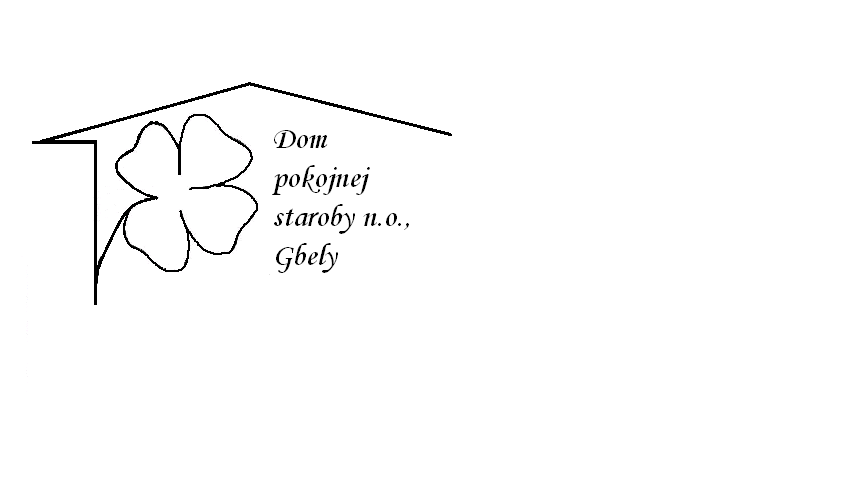 Od 21.06.2021     do 25.06.2021  Pondelok   21.06.:    polievka – KelováA – Brnenský flamender, tarhoňa    Utorok       22.06.:     polievka – Hovädzí vývar s abecedou A – Vyprážaný bravčový rezeň, zemiakový šalát Streda       23.06.:    polievka – Vývar s drobkami A – Moravský vrabec, kapusta kyslá, knedľa kysnutá Štvrtok       24.06.:   polievka – Rajčinová s mušličkamiA – Kuracie soté, dusená ryža          Piatok       25.06.:   polievka – Fazuľová A – Závin makový, kakaovýKolektív zamestnancov Domu pokojnej staroby n. o., Gbely Vám praje ,,Dobrú chuť!“.Obedy sa prihlasujú do 13. hod.Zmena jedál vyhradená.Alergény:1-obilniny, 2-kôrovce, 3-vajcia, 4-ryby, 5-arašidy, 6-sojové zrná, 7-mlieko, 8-orechy, 9-zeler, 10- horčica, 11-sezamové semená, 12-kysličník siričitý a siričitany